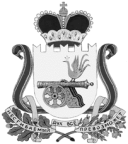 АДМИНИСТРАЦИЯТУМАНОВСКОГО СЕЛЬСКОГО ПОСЕЛЕНИЯ                                 ВЯЗЕМСКОГО РАЙОНА СМОЛЕНСКОЙ ОБЛАСТИП О С Т А Н О В Л Е Н И Еот 25.06.2020    № 79с. Туманово	В целях реализации части 7  статьи 8 Федерального закона от 08.05.1994 № 3-ФЗ «О статусе члена Совета Федерации и статусе депутата Государственной Думы Федерального Собрания Российской Федерации», пункт 5 статьи 11 Федерального закона от 06.10.1999 № 184-ФЗ « об общих принципах организации законодательных (представительных) и исполнительных органов государственной власти субъектов Российской Федерации», части 5.3 статьи 40 Федерального закона от 6 октября 2003 года № 131-ФЗ «Об общих принципах организации местного самоуправления в Российской Федерации», на основании Устава Тумановского сельского поселения Вяземского района Смоленской области,Администрация   Тумановского сельского поселения Вяземского района Смоленской области постановляет:Утвердить прилагаемый Перечень помещений, находящихся всобственности Тумановского сельского поселения, предоставляемых для проведения встреч депутатов с избирателями (приложение № 1).Утвердить прилагаемый Порядок предоставления помещений, находящихся в собственности Тумановского сельского поселения для проведения встреч депутатов с избирателями (приложение № 2).Настоящее постановление вступает в силу после дня его официального опубликования.Обнародовать настоящее постановление на информационных стендах Тумановского сельского поселения и разместить на официальном сайте Администрации Тумановского сельского поселения Вяземского района Смоленской области.5. Контроль за исполнением данного постановления оставляю за собой.Глава муниципального образованияТумановского сельского поселенияВяземского района Смоленской области                                          М.Г. ГущинаОб утверждении Перечня помещений, находящихся в собственностиТумановского сельского поселения, предоставляемых для проведения встреч депутатов с избирателями, и порядка их предоставления 